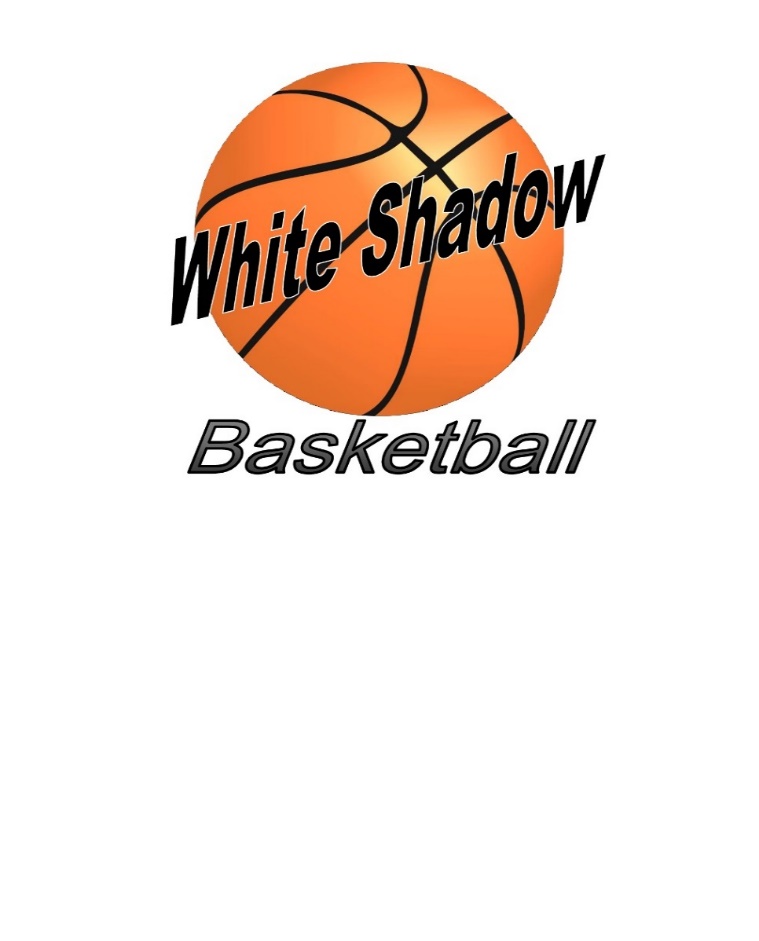 Trey White-Teacher/Coach-29 years in Texas public schools, 25 years-various summer shooting/offensive basketball campsJarrell, TexasPhone:512-740-8753E-mail: whitetj@suddenlink.netwww.facebook.com/whitebasketball www.whiteshadowbb.com